PENTECOST 27 – Christ the KING!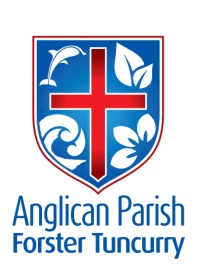 25th NOVEMBER, 2018.Worthy is the Lamb that was slain to receive power and wealth and wisdom and might and honour and glory and blessing.	Revelation 5.12OUR PARISH VISION:We will connect meaningfully with our community in order to inspire hope and transformed lives through faith in Jesus.OUR MISSION FOCUS FOR NOVEMBER is ABM – Anglican Board of Mission, working for Love, Hope & Justice. From Partners in Prayer Diary ABM, today we pray for The Church of the Province of Central Africa.We have found the Messiah (which is translated Anointed)  John 1.41CHRISTMAS DINNER The Combined Churches of Forster Tuncurry invite you to their Annual Christmas Dinner, 6pm Friday, 7th December at the Forster Bowling Club. Tickets: Adults $20, Kids $10. (Drinks not included).  The evening will include an opportunity to give towards SIFT (scripture in our high schools). Colourful posters in all churches with extra information.  Tickets available in our Book Shop.  SUNDAY, 25TH NOVEMBER – TO-DAYGolden Ponds Village Voices Choir (incl. a few of our parishioners) invite you to attend their Concert in the Leisure Centre at 3pm. Gold coin donation, followed by afternoon tea.NATIVITY DISPLAYCome and reflect on God’s gift to us at the Tuncurry Uniting Church (Cnr. Bent & South Sts. Tuncurry.  9.30am to 4.00pm, Saturday, 1st December. Gold coin entry to display, Devonshire tea available ($5.00).  Their target is to have 100 Nativity scenes on display – traditional, modern, handmade, small large etc.  Further info. Please phone Marie Battle on 0431 735 251.MEMBERS OF OUR CHURCH COMMUNITY WITH ONGOING NEEDS Ella Engel, Jenny Lawson, Maureen Armstrong, George Hodgson, Louise, Keith Roach, Michelle, Max Kennedy and Beryl Allen, Nadia Maybury, Sue Hollis, Lyn Thompson.If you would like to add someone to the Parish Prayer list, be sure to obtain permission from the person concerned and then contact the Parish Office.We commend to God’s keeping those who have recently died and we pray for those who mourn their passing.We remember with thanks those whom we have loved whose anniversary occurs at this time, William Newman.SAMARITAN DONATIONS FOR NOVEMBERCHRISTMAS GIFTS for the family, especially the children. There have been some delightful and yummy Christmas goodies coming in, what a great way to support our brothers and sisters in need.SING THE JOY OF CHRISTMASManning Valley Choral Society is presenting a Choral Prelude to Christmas.  7.00pm Saturday, 1st December at St. Alban’s Church, Forster.  Tickets $20.00 and are available at the door and Dan’s Ladies Wear, Taree.MEN’S DINNERTuesday, 4th December at the Parish Hall, 6pm for 6.30pm.  $15 per head and the speaker is our very own Alan Winston speaking of the five years he and Trish spent in Saudi Arabia.  List at all churches or phone Clive. UNDIVIDED  (Rob Smith)Undivided – I want to live for You; Single-minded – all that I say; all that I do.  Sanctify me – take me and make me new – that I might live for Christ, my Lord.BUNNINGS BBQ HELD SATURDAY 17THNett profit for the day $666.40.  a BIG “thank you” to all the volunteers who assisted on the day and answered many questions about the onions being on the top or bottom of the sandwich!  People are delighted to find the money is being raised to help a toddler’s playgroup. Special thanks to Ron and Dianna Woodward who supply all the onions needed for the day – cut and ready to cook for free.  The onions were so much in demand that the last group actually ran out of onions!!The next BBQ at Bunnings will be held on Saturday, 19th January.THANKSGIVING FIVEPart of this beautiful prayer really “hit” me last Sunday, so I thought I’d share it with you:Loving GodWe thank you that when we turned away from you,You sent Jesus to live and work as one of us,And bring us back to you.He showed us how to love youAnd set us free to love and serve one another.Lord our God,We give you thanks and praise.SERVICE TIMES FOR 2019As of the first Sunday in 2019 (6th January) service times will change.  They will be as follows:St. Alban’s 8.30am, 10am and 5.30pmSt. Paul’s & St. John’s 10amSIX STEPS TO LOVING YOUR CHURCH	Which step are you practicing today?  A conversation about some specific point in the sermon.Praying with someone.Swapping stories of conversion with someone.There are two DVD’s of Six Steps to loving your Church available for borrowing and workbooks are still available at our bookshop.  ‘phone Clive 0412 653 061 or call the office 5543 7683.AN EXTRACT FROM REV’D. MARK’S SERMON LAST WEEKHow can we be content?Paul says in verse 23 ‘The grace of the Lord Jesus Christ be with your spirit.’  Grace means “undeserved favor” and this shows us God’s great generosity.We deserve nothing from God except judgment.  But, Jesus died on the cross, for you and me.  And then rose again to eternal life.  Although we deserve nothing good from God, he gives us life forever, if we commit ourselves to following Jesus.  We can’t contribute to our salvation in any way, so we need to be content to rest in that grace of God.OUR PARISH BOOKSHOPGreat place to find gifts for the family for Christmas.  Many colourful calendars, diaries, Christmas cards, DVD’s, CD’s, children’s books you really have a call and check it out.Senior Minister/Rector:	 Rev’d Mark Harris			annual leavePriest in Local Mission:	 Rev Helen Quinn			0427 592 723Parish Office:		St. Alban’s Anglican Church:		5543 7683  			info@forsteranglican.com Parish Secretary:		Judy Hall		         		0400 890 728Op Shop:			Head St Car park			6555 4267 Book Shop:		bookshop@forsteranglican.com		5543 7683Parish Website: 		www.forsteranglican.com  Fb:			Anglican Parish of Forster-Tuncurry.Items for Parish News:	Lyn Davies 0491 136 455. Parish Office 5543 7683 by noon Wed.Our bank details: BSB 705077 Account 000400710Account name: Anglican Parish of Forster/Tuncurry 